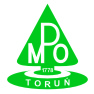 Rozdział IIIFormularze Strona 1 z 2 ponadto oświadczam, że:zapoznałem się ze specyfikacją istotnych warunków zamówienia i  nie wnoszę do niej zastrzeżeń,uważam się za związanego ofertą przez okres 30  dni wskazany w siwz ,zapoznałem się z treścią projektu umowy i nie wnoszę do niego zastrzeżeń 
i zobowiązuję się do zawarcia umowy na warunkach w niej określonych w przypadku gdyby uznano moją ofertę za najkorzystniejszą,........................... dnia .........................................................................................................[ podpis wykonawcy ]strona 1 z2Ja, niżej podpisany.......................................................................................................................[imię i nazwisko]jako upoważniony do reprezentowania wykonawcy /firmy...............................................................................................................................................................................................................[nazwa firmy]oświadczam, że :posiadam uprawnienia do wykonania niniejszego zamówienia, posiadam doświadczenie oraz wiedzę do wykonania zamówienia,dysponuję odpowiednim potencjałem technicznym oraz osobami zdolnymi do wykonania zamówienia,znajduję się w sytuacji ekonomicznej i finansowej zapewniającej wykonanie przedmiotu zamówienia.……………………...data ……………                                                                   …...............................................[pieczęć i podpis wykonawcy ]Strona 1 z1Ja, niżej podpisany..........................................................................................................................................................[imię i nazwisko]jako upoważniony do reprezentowania dostawcy/firmy........................................................................................................................................................................................................................................................................................[nazwa firmy] po zapoznaniu się z treścią art.24 ust.1 i ust. 2  pkt. 5) i ust.2a oświadczam, że na dzień składania ofert nie podlegam wykluczeniu z postępowania o niniejsze zamówienie.……………………...data ……………                                                                   …...............................................[pieczęć i podpis wykonawcy ]Wyciąg  art. 24 ust. 1 u P.z.p.Z postępowania o udzielenie zamówienia wyklucza się:(uchylony)1a)  (uchylony)  wykonawców, w stosunku do których otwarto likwidację lub których upadłość ogłoszono, z wyjątkiem wykonawców, którzy po ogłoszeniu upadłości zawarli układ zatwierdzony prawomocnym postanowieniem sądu, jeżeli układ nie przewiduje zaspokojenia wierzycieli przez likwidację majątku upadłego;wykonawców, którzy zalegają z uiszczeniem podatków, opłat lub składek na ubezpieczenia społeczne lub zdrowotne, z wyjątkiem przypadków gdy uzyskali oni przewidziane prawem zwolnienie, odroczenie, rozłożenie na raty zaległych płatności lub wstrzymanie w całości wykonania decyzji właściwego organu;osoby fizyczne, które prawomocnie skazano za przestępstwo popełnione w związku 
z postępowaniem o udzielenie zamówienia, przestępstwo przeciwko prawom osób wykonujących pracę zarobkową, przestępstwo przeciwko środowisku, przestępstwo  przekupstwa, przestępstwo przeciwko obrotowi gospodarczemu lub inne przestępstwo popełnione w celu osiągnięcia korzyści majątkowych, 
a także za przestępstwo skarbowe lub przestępstwo udziału w zorganizowanej grupie albo związku mających na celu popełnienie przestępstwa lub przestępstwa skarbowego,spółki jawne, których wspólnika prawomocnie skazano za przestępstwo popełnione w związku 
z postępowaniem o udzielenie zamówienia, przestępstwo przeciwko prawom osób wykonujących pracę zarobkową, przestępstwo przeciwko środowisku, przestępstwo przekupstwa, przestępstwo przeciwko obrotowi gospodarczemu lub inne przestępstwo popełnione w celu osiągnięcia korzyści majątkowych,
 a także za przestępstwo skarbowe lub przestępstwo udziału w zorganizowanej grupie albo związku mających na celu popełnienie przestępstwa lub przestępstwa skarbowego;strona 1z 2spółki partnerskie, których partnera lub członka zarządu prawomocnie skazano za przestępstwo popełnione w związku z postępowaniem o udzielenie zamówienia, przestępstwo przeciwko prawom osób wykonujących prace zarobkową, przestępstwo przeciwko środowisku, przestępstwo przekupstwa, przestępstwo przeciwko obrotowi gospodarczemu lub inne przestępstwo popełnione w celu osiągnięcia korzyści majątkowych, a także za przestępstwo skarbowe lub przestępstwo udziału w zorganizowanej grupie albo związku mających na celu popełnienie przestępstwa lub przestępstwa skarbowego;spółki komandytowe oraz spółki komandytowo-akcyjne, których komplementariusza prawomocnie skazano za przestępstwo popełnione w związku z postępowaniem o udzielenie zamówienia, przestępstwo przeciwko prawom osób wykonujących pracę zarobkową, przestępstwo przeciwko środowisku, przestępstwo przekupstwa, przestępstwo przeciwko obrotowi gospodarczemu lub inne przestępstwo popełnione w celu osiągnięcia korzyści majątkowych, a także za przestępstwo skarbowe lub przestępstwo udziału w zorganizowanej grupie lub związku mających na celu popełnienie przestępstwa lub przestępstwa skarbowego;osoby prawne, których urzędującego członka organu zarządzającego prawomocnie skazano za przestępstwo popełnione w związku z postępowaniem o udzielenie zamówienia, przestępstwo przeciwko prawom osób wykonujących pracę zarobkową, przestępstwo przeciwko środowisku, przestępstwo przekupstwa, przestępstwo przeciwko obrotowi gospodarczemu lub inne przestępstwo popełnione w celu osiągnięcia korzyści majątkowych, a także za przestępstwo skarbowe lub przestępstwo udziału w zorganizowanej grupie lub związku mających na celu popełnienie przestępstwa lub przestępstwa skarbowego;podmioty zbiorowe, wobec których są orzekł zakaz ubiegania się o zamówienia na podstawie przepisów o odpowiedzialności podmiotów zbiorowych za czyny zabronione pod groźbą kary. wykonawców będących osobami fizycznymi, które prawomocnie skazano za przestępstwo, o którym mowa w art. 9 lub art. 10 ustawy z dnia 15 czerwca 2012 r. o skutkach powierzania wykonywania pracy cudzoziemcom przebywającym wbrew przepisom na terytorium Rzeczypospolitej Polskiej (Dz. U. poz. 769) – przez okres 1 roku od dnia uprawomocnienia sie wyroku. wykonawców będących spółka jawna, spółka partnerska, spółka komandytowa, spółka komandytowo-akcyjna lub osoba prawna, których odpowiednio wspólnika, partnera, członka zarządu, komplementariusza lub urzędującego członka organu zarządzającego prawomocnie skazano za przestępstwo, o którym mowa w art. 9 lub art. 10 ustawy z dnia 15 czerwca 2012 r. o skutkach powierzania wykonywania pracy cudzoziemcom przebywającym wbrew przepisom na terytorium Rzeczypospolitej Polskiej – przez okres 1 roku od dnia uprawomocnienia sie wyroku.Z postępowania wyklucza się również wykonawców którzy : Art.24 ust.2 pkt.5) uPzp - należąc do tej samej grupy kapitałowej, w rozumieniu ustawy z dnia 16 lutego 2007 r. o ochronie konkurencji i konsumentów (Dz. U. Nr 50, poz. 331, z późn. zm.5, złożyli odrębne oferty lub wnioski o dopuszczenie do udziału w tym samym postępowaniu, chyba że wykażą że istniejące miedzy nimi powiązania nie prowadza do zachwiania uczciwej konkurencji pomiędzy wykonawcami w postępowaniu o udzielenie zamówienia.Art.24 ust.2a u Pzp – Z postępowania wyklucza się również wykonawcę który  w okresie 3 lat przed wszczęciem postępowania , w sposób zawiniony poważnie naruszył obowiązki zawodowe, w szczególności, gdy wykonawca w  wyniku zamierzonego działania lub rażącego niedbalstwa nie wykonał lub nienależycie wykonał zamówienie, co zamawiający jest w stanie wykazać za pomocą dowolnych środków dowodowych, jeżeli zamawiający przewidział taką możliwość wykluczenia wykonawcy w ogłoszeniu o zamówieniu, w specyfikacji istotnych warunków  zamówienia lub w zaproszeniu do negocjacji. Zamawiający nie wyklucza z postępowania  o udzielenie zamówienia wykonawcy, który udowodni, że podjął konkretne środki techniczne , organizacyjne  
i kadrowe, które mają zapobiec zawinionemu i poważnemu naruszeniu obowiązków zawodowych w przyszłości oraz naprawił szkody powstałe w wyniku naruszenia obowiązków zawodowych lub zobowiązał się do ich naprawienia.strona 2 z 2Ja, niżej podpisany......................................................................................................................[imię i nazwisko]jako upoważniony do reprezentowania dostawcy/firmy.....................................................................................................................................................................................................................[nazwa firmy]Oświadczam, że:informacje zawarte w ofercie (wyspecyfikowane poniżej), stanowią tajemnicę przedsiębiorstwa w rozumieniu przepisów ustawy o zwalczaniu nieuczciwej konkurencji
z dnia 16 kwietnia 1993 r. (Dz. U. Z 2003 r., Nr 153, poz. 1503 z p. zm.),
nie mogą być udostępnione osobom trzecim*/ innym uczestnikom postępowania i winny być przechowywane przez okres 4 lat w sposób gwarantujący ich poufność................................................................................................................................................................................................................................................................................................................................................................................................................................ 
..............................................[podpis i pieczątka imienna]....................................., dnia......................................* niepotrzebne skreślić* powyżej należy wypisać nazwy dokumentów poufnych zamieszczonych w ofercie, * dokumenty poufne  należy umieścić w ofercie jako oddzielny rozdział.
* wykonawca nie może zastrzec informacji, o których mowa w art. 86 ust.4 tj.: cena oferty, termin wykonania zamówienia, warunków płatności.Ja, niżej podpisany......................................................................................................................[imię i nazwisko]jako upoważniony do reprezentowania dostawcy/firmy.....................................................................................................................................................................................................................[nazwa firmy]Oświadczam, że:  nie należę do grupy kapitałowej, o której mowa w ustawie z dnia 16 lutego 2007 r.  
o ochronie konkurencji i konsumentów  (Dz. U. Nr 50, poz. 331, z późn. zm). ……………………...data ……………                                                                   …...............................................[pieczęć i podpis wykonawcy ]Uwaga : W przypadku, gdy wykonawca należy do grupy kapitałowej składa oświadczenia wg treści zał.5a strona 1 z 1Ja, niżej podpisany......................................................................................................................[imię i nazwisko]jako upoważniony do reprezentowania dostawcy/firmy.....................................................................................................................................................................................................................[nazwa firmy]Oświadczam, że:  należę do grupy kapitałowej, o której mowa w ustawie z dnia 16 lutego 2007 r.  o ochronie konkurencji i konsumentów  (Dz. U. Nr 50, poz. 331, z późn. zm).Dane: ……………………………………………………………………………………(nazwa i dane adresowe)Lista podmiotów należących do tej samej grupy kapitałowej:1. ……………………………………………………………………………….2. . ……………………………………………………………………………...3. ……………………………………………………………………………….……………………...data ……………                                                                   …...............................................[pieczęć i podpis wykonawcy Uwaga: W sytuacji zaistnienia  powyższych okoliczności wykonawca wypełnia Formularz , który jest w wersji dokumentu Word. Liczbę miejsc  na liście należy  dostosować do potrzeb wykonać………………………… dnia ………………..                                                                 [podpis Wykonawcy]                                                                                          Zintegrowany System ZarządzaniaRozdział IIIZałącznik nr 1 doSIWZFORMULARZ  OFERTOWYPojemniki do zbierania odpadów Rozdział IIIZałącznik nr 1 doSIWZFORMULARZ  OFERTOWYPojemniki do zbierania odpadów Znak: PP/ZP- 05 /2015siwz z dnia 12.02.2015 r.Znak: PP/ZP- 05 /2015zamawiającyMiejskie Przedsiębiorstwo Oczyszczania Spółka z o. o. z siedzibą w Toruniu przy ul. Grudziądzkiej  159,REGON:  870525973  NIP:   879-016-92-80Sąd Rejonowy w Toruniu, VII Wydział Gospodarczy Krajowego Rejestru Sądowego KRS 0000151221Kapitał zakładowy: 8. 469. 500 PLNzamawiającyMiejskie Przedsiębiorstwo Oczyszczania Spółka z o. o. z siedzibą w Toruniu przy ul. Grudziądzkiej  159,REGON:  870525973  NIP:   879-016-92-80Sąd Rejonowy w Toruniu, VII Wydział Gospodarczy Krajowego Rejestru Sądowego KRS 0000151221Kapitał zakładowy: 8. 469. 500 PLNDANE DOTYCZĄCE WYKONawCYNAZWA:  ......................................................................................................................................................................................SIEDZIBA...........................................................................  ul. .....................................................................................................NR TELEFONU .................. .  NR FAKS ............................. ,e-mail: …………………………/* dane bezwzględnie wymagane NIP .....................................................................................  REGON ..........................................................................................KRS …………………………………………………….………  Kapitał zakładowy : ……………………………………………………DANE DOTYCZĄCE WYKONawCYNAZWA:  ......................................................................................................................................................................................SIEDZIBA...........................................................................  ul. .....................................................................................................NR TELEFONU .................. .  NR FAKS ............................. ,e-mail: …………………………/* dane bezwzględnie wymagane NIP .....................................................................................  REGON ..........................................................................................KRS …………………………………………………….………  Kapitał zakładowy : ……………………………………………………Oferta wspólna /* wypełnić, o ile dotyczy Ustanowionym pełnomocnikiem do reprezentowania w postępowaniu o udzielenie zamówienia 
i /*lub zawarcia umowy jest (są):  ………………………………………….., zakres odpowiedzialności ……………………………….NAZWA:  ......................................................................................................................................................................................SIEDZIBA...........................................................................  ul. .....................................................................................................NR TELEFONU .................. .  NR FAKS ............................. ,e-mail: …………………………/* dane bezwzględnie wymagane NIP .....................................................................................  REGON ..........................................................................................KRS …………………………………………………….………  Kapitał zakładowy : ……………………………………………………Oferta wspólna /* wypełnić, o ile dotyczy Ustanowionym pełnomocnikiem do reprezentowania w postępowaniu o udzielenie zamówienia 
i /*lub zawarcia umowy jest (są):  ………………………………………….., zakres odpowiedzialności ……………………………….NAZWA:  ......................................................................................................................................................................................SIEDZIBA...........................................................................  ul. .....................................................................................................NR TELEFONU .................. .  NR FAKS ............................. ,e-mail: …………………………/* dane bezwzględnie wymagane NIP .....................................................................................  REGON ..........................................................................................KRS …………………………………………………….………  Kapitał zakładowy : ……………………………………………………CENA oferty NETTO (bez podatku VAT)cyfrowo:słownie:% PODATKU VAT     wartość podatku VATcyfrowo:słownie:......................................... % CENA oferty BRUTTO (z podatkiem VAT).cyfrowo:słownieTERMIN wykonania zamówienia……………………. tygodni od daty zawarcia umowy WARUNKI PŁATNOŚCI  ……… dni od daty dostarczenia Zamawiającemu  poprawnie wystawionej  faktury VATData i podpis wykonawcy Zintegrowany System ZarządzaniaRozdział IIIZałącznik nr 1 doSIWZFORMULARZ  OFERTOWYPojemniki do zbierania odpadówRozdział IIIZałącznik nr 1 doSIWZFORMULARZ  OFERTOWYPojemniki do zbierania odpadówZnak: PP/ZP- 05 /2015siwz z dnia  12.02.2015 r.Znak: PP/ZP- 05 /2015Zintegrowany System ZarządzaniaRozdział IIIZałącznik nr 2 doSIWZOświadczenie – art.22 ust.1 uPzpPojemniki do zbierania odpadówRozdział IIIZałącznik nr 2 doSIWZOświadczenie – art.22 ust.1 uPzpPojemniki do zbierania odpadówZnak: PP /ZP- 05/2015siwz z dnia 12.02.2015 r.Znak: PP /ZP- 05/2015Zintegrowany System ZarządzaniaRozdział IIIZałącznik nr 3 doSIWZOświadczenie z art. 24 uPzpPojemniki do zbierania odpadówRozdział IIIZałącznik nr 3 doSIWZOświadczenie z art. 24 uPzpPojemniki do zbierania odpadówZnak: PP/ZP- 05 /2015siwz z dnia 12.02. 2015 r.Znak: PP/ZP- 05 /2015Zintegrowany System ZarządzaniaRozdział IIIZałącznik nr 4 doSIWZOŚWIADCZENIEPojemniki do zbierania odpadówRozdział IIIZałącznik nr 4 doSIWZOŚWIADCZENIEPojemniki do zbierania odpadówZnak: OM/ZP- 05/2015siwz z dnia 12.02.2015 r.Znak: OM/ZP- 05/2015Zintegrowany System ZarządzaniaRozdział IIIZałącznik nr 5 doSIWZOświadczenie Pojemniki do zbierania odpadówRozdział IIIZałącznik nr 5 doSIWZOświadczenie Pojemniki do zbierania odpadówZnak: PP/ZP- 05 /2015siwz z dnia 12.02.2015 r.Znak: PP/ZP- 05 /2015Zintegrowany System ZarządzaniaRozdział IIIZałącznik nr 5a doSIWZOŚWIADCZENIEPojemniki do zbierania odpadówRozdział IIIZałącznik nr 5a doSIWZOŚWIADCZENIEPojemniki do zbierania odpadówZnak: PP/ZP- 05 /2015siwz z dnia 12.02. 2015 r.Znak: PP/ZP- 05 /2015Zintegrowany System ZarządzaniaZintegrowany System ZarządzaniaRozdział IIIZałącznik nr 6 doSIWZPrzedmiot zamówienia Pojemniki do zbierania odpadów Przedmiot zamówienia Pojemniki do zbierania odpadów Rozdział IIIZałącznik nr 6 doSIWZPrzedmiot zamówienia Pojemniki do zbierania odpadów Przedmiot zamówienia Pojemniki do zbierania odpadów Znak: PP /ZP-05 /2015siwz z dnia 12 lutego  2015 r.siwz z dnia 12 lutego  2015 r.Znak: PP /ZP-05 /2015Parametry wymaganeParametry wymaganeParametry oferowane 
( należy wpisać odpowiednio do wymagań opis oferowanego przedmiotu zamówienia, oraz załączyć  barwne fotografie lub katalogi)Parametry oferowane 
( należy wpisać odpowiednio do wymagań opis oferowanego przedmiotu zamówienia, oraz załączyć  barwne fotografie lub katalogi)POJEMNIK NA ZMIESZANE ODPADY KOMUNALNE MGB-120 oraz MGB-240POJEMNIK NA ZMIESZANE ODPADY KOMUNALNE MGB-120 oraz MGB-240POJEMNIK NA ZMIESZANE ODPADY KOMUNALNE MGB-120 oraz MGB-240POJEMNIK NA ZMIESZANE ODPADY KOMUNALNE MGB-120 oraz MGB-240fabrycznie nowe z roku  produkcji 2015,pojemność 120 lub 240 litrów,pojemniki wykonane z nowego granulatu polietylenu niskociśnieniowego wysokiej gęstości  (PE-HD),pojemnik  koloru zielonego,na pokrywie wytłoczony kolejny numer pojemnika,koła o średnicy 200 mm z ośką metalową 
( z pełnego pręta ), na korpusie pojemnika wytłoczony biały napis „MPO  Sp. z. o.o. w Toruniu”,pojemnik przystosowany do opróżniania przez typowe samochody śmieciarki posiadające tylne wysięgniki podnoszące lub listwę grzebieniową,zgodność z normą PN-EN 840 lub równoważną,fabrycznie nowe z roku  produkcji 2015,pojemność 120 lub 240 litrów,pojemniki wykonane z nowego granulatu polietylenu niskociśnieniowego wysokiej gęstości  (PE-HD),pojemnik  koloru zielonego,na pokrywie wytłoczony kolejny numer pojemnika,koła o średnicy 200 mm z ośką metalową 
( z pełnego pręta ), na korpusie pojemnika wytłoczony biały napis „MPO  Sp. z. o.o. w Toruniu”,pojemnik przystosowany do opróżniania przez typowe samochody śmieciarki posiadające tylne wysięgniki podnoszące lub listwę grzebieniową,zgodność z normą PN-EN 840 lub równoważną,POJEMNIK NA ZMIESZANE ODPADY KOMUNALNE MGB-1100POJEMNIK NA ZMIESZANE ODPADY KOMUNALNE MGB-1100POJEMNIK NA ZMIESZANE ODPADY KOMUNALNE MGB-1100POJEMNIK NA ZMIESZANE ODPADY KOMUNALNE MGB-1100fabrycznie nowe z roku  produkcji 2015,pojemność 1100 litrów,pojemniki wykonane z nowego granulatu polietylenu niskociśnieniowego wysokiej gęstości (PE-HD),pojemnik  koloru zielonego,czterokołowy system jezdny , kółka o średnicy  - dwa przednie z blokadą ,osadzone we wzmocnionych gniazdach,na pokrywie wytłoczony kolejny numer pojemnika,na korpusie pojemnika wytłoczony biały napis  „MPO  Sp. z o.o. w Toruniu”, pokrywa płaska z uchwytem w formie listwy, pojemnik przystosowany do opróżniania przez typowe samochody śmieciarki posiadające tylne wysięgniki podnoszące, lub listwę grzebieniową,zgodność z normą PN-EN/840 lub równoważną,fabrycznie nowe z roku  produkcji 2015,pojemność 1100 litrów,pojemniki wykonane z nowego granulatu polietylenu niskociśnieniowego wysokiej gęstości (PE-HD),pojemnik  koloru zielonego,czterokołowy system jezdny , kółka o średnicy  - dwa przednie z blokadą ,osadzone we wzmocnionych gniazdach,na pokrywie wytłoczony kolejny numer pojemnika,na korpusie pojemnika wytłoczony biały napis  „MPO  Sp. z o.o. w Toruniu”, pokrywa płaska z uchwytem w formie listwy, pojemnik przystosowany do opróżniania przez typowe samochody śmieciarki posiadające tylne wysięgniki podnoszące, lub listwę grzebieniową,zgodność z normą PN-EN/840 lub równoważną,POJEMNIK NA BIOODPADY MGB-120POJEMNIK NA BIOODPADY MGB-120POJEMNIK NA BIOODPADY MGB-120POJEMNIK NA BIOODPADY MGB-120fabrycznie nowe z roku produkcji 2015,pojemność 120 litrów,pojemniki wykonane z nowego granulatu polietylenu niskociśnieniowego wysokiej gęstości (PE-HD),pojemnik  koloru brązowego,na pokrywie wytłoczony kolejny numer pojemnika,koła o średnicy 200 mm z ośką metalową 
( z pełnego pręta ), na korpusie pojemnika wytłoczony biały napis „MPO  Sp. z. o.o. w Toruniu”,pojemnik przystosowany do opróżniania przez typowe samochody śmieciarki posiadające tylne wysięgniki podnoszące lub listwę grzebieniową,pojemniki wyposażone w przynajmniej jedno rozwiązanie technologiczne przystosowujące pojemnik do gromadzenia bioodpadów z dwóch możliwych:1) sito odciekowe zamontowane w dolnej części pojemnika lub/i,2) maksymalnie 4 otwory wentylacyjne umożliwiające cyrkulację powietrza. Otwory wentylacyjne zamontowane symetrycznie na bokach pojemnika (dwa w górnej części pojemnika, dwa w dolnej części pojemnika) ,na korpusie pojemnika wytłoczony biały napis „BIOODPADY”,zgodność z normą PN-EN 840 lub równoważną,.fabrycznie nowe z roku produkcji 2015,pojemność 120 litrów,pojemniki wykonane z nowego granulatu polietylenu niskociśnieniowego wysokiej gęstości (PE-HD),pojemnik  koloru brązowego,na pokrywie wytłoczony kolejny numer pojemnika,koła o średnicy 200 mm z ośką metalową 
( z pełnego pręta ), na korpusie pojemnika wytłoczony biały napis „MPO  Sp. z. o.o. w Toruniu”,pojemnik przystosowany do opróżniania przez typowe samochody śmieciarki posiadające tylne wysięgniki podnoszące lub listwę grzebieniową,pojemniki wyposażone w przynajmniej jedno rozwiązanie technologiczne przystosowujące pojemnik do gromadzenia bioodpadów z dwóch możliwych:1) sito odciekowe zamontowane w dolnej części pojemnika lub/i,2) maksymalnie 4 otwory wentylacyjne umożliwiające cyrkulację powietrza. Otwory wentylacyjne zamontowane symetrycznie na bokach pojemnika (dwa w górnej części pojemnika, dwa w dolnej części pojemnika) ,na korpusie pojemnika wytłoczony biały napis „BIOODPADY”,zgodność z normą PN-EN 840 lub równoważną,.POJEMNIK NA ODPADY SUCHE MGB-1100POJEMNIK NA ODPADY SUCHE MGB-1100POJEMNIK NA ODPADY SUCHE MGB-1100POJEMNIK NA ODPADY SUCHE MGB-1100fabrycznie nowe z roku produkcji 2015,pojemność 1100 litrów,pojemniki wykonane z nowego granulatu polietylenu niskociśnieniowego wysokiej gęstości (PE-HD),pojemnik  koloru żółtego,czterokołowy system jezdny , kółka o średnicy  - dwa przednie 
z blokadą,na korpusie pojemnika wytłoczony biały napis  „MPO  Sp. z o.o. w Toruniu”  oraz napis główny „ODPADY SUCHE” o minimalnej wielkości 50 cm na 30 cm,pokrywa płaska z uchwytem w formie listwy na przedniej części pojemnika wyposażona 
w specjalny wlot w kolorze niebieskim służący do wrzucania makulatury oraz dwa wloty 
o średnicy 20 cm z rozetkami gumowymi do gromadzenia tworzyw sztucznych,pojemnik przystosowany do opróżniania przez typowe samochody śmieciarki posiadające tylne wysięgniki podnoszące, lub listwę grzebieniową,zgodność z normą PN-EN/840 lub równoważną,fabrycznie nowe z roku produkcji 2015,pojemność 1100 litrów,pojemniki wykonane z nowego granulatu polietylenu niskociśnieniowego wysokiej gęstości (PE-HD),pojemnik  koloru żółtego,czterokołowy system jezdny , kółka o średnicy  - dwa przednie 
z blokadą,na korpusie pojemnika wytłoczony biały napis  „MPO  Sp. z o.o. w Toruniu”  oraz napis główny „ODPADY SUCHE” o minimalnej wielkości 50 cm na 30 cm,pokrywa płaska z uchwytem w formie listwy na przedniej części pojemnika wyposażona 
w specjalny wlot w kolorze niebieskim służący do wrzucania makulatury oraz dwa wloty 
o średnicy 20 cm z rozetkami gumowymi do gromadzenia tworzyw sztucznych,pojemnik przystosowany do opróżniania przez typowe samochody śmieciarki posiadające tylne wysięgniki podnoszące, lub listwę grzebieniową,zgodność z normą PN-EN/840 lub równoważną,POJEMNIK NA SZKŁO MGB-1100POJEMNIK NA SZKŁO MGB-1100POJEMNIK NA SZKŁO MGB-1100POJEMNIK NA SZKŁO MGB-1100fabrycznie nowe z roku produkcji 2015,pojemność 1100 litrów,pojemniki wykonane z nowego granulatu polietylenu niskociśnieniowego wysokiej gęstości (PE-HD),pojemnik  koloru białego,czterokołowy system jezdny , kółka o średnicy  - dwa przednie z blokadą,na korpusie pojemnika wytłoczony biały napis  „MPO  Sp. z o.o. w Toruniu”  oraz napis główny „SZKŁO” o minimalnej wielkości 50 cm na 30 cm,pokrywa płaska z uchwytem w formie listwy na przedniej części pojemnika wyposażona 
w dwa wloty z rozetkami gumowymi,pojemnik przystosowany do opróżniania przez typowe samochody śmieciarki posiadające tylne wysięgniki podnoszące, lub listwę grzebieniową,zgodność z normą PN-EN/840 lub równoważną,fabrycznie nowe z roku produkcji 2015,pojemność 1100 litrów,pojemniki wykonane z nowego granulatu polietylenu niskociśnieniowego wysokiej gęstości (PE-HD),pojemnik  koloru białego,czterokołowy system jezdny , kółka o średnicy  - dwa przednie z blokadą,na korpusie pojemnika wytłoczony biały napis  „MPO  Sp. z o.o. w Toruniu”  oraz napis główny „SZKŁO” o minimalnej wielkości 50 cm na 30 cm,pokrywa płaska z uchwytem w formie listwy na przedniej części pojemnika wyposażona 
w dwa wloty z rozetkami gumowymi,pojemnik przystosowany do opróżniania przez typowe samochody śmieciarki posiadające tylne wysięgniki podnoszące, lub listwę grzebieniową,zgodność z normą PN-EN/840 lub równoważną,Rodzaj pojemnikaTypWielkość zamówienia [szt.]Cena jednostkowa[zł/netto/szt.]Stawka VAT[%]Odpady komunalneMGB-110070Odpady komunalneMGB-120500Odpady komunalneMGB - 240600Odpady segregowaneMGB – 1100 odpady suche130MGB – 1100 szkło 50MGB-120 Bioodpady500